EMBRYOLOGYLect 7                                                                         DR.ENAS FADHIL KADHIMDEVELOPMENT OF CENTRAL NERVOUS SYSTEM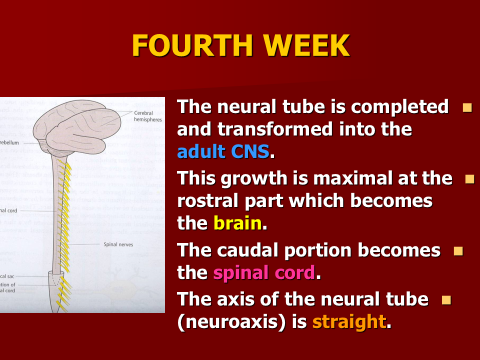 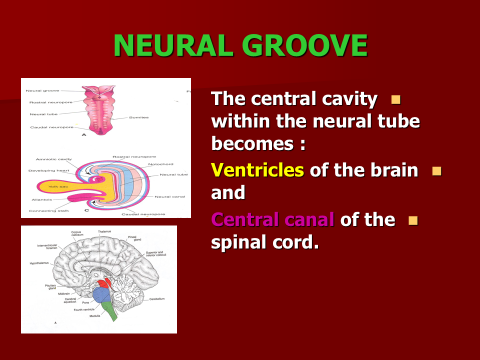 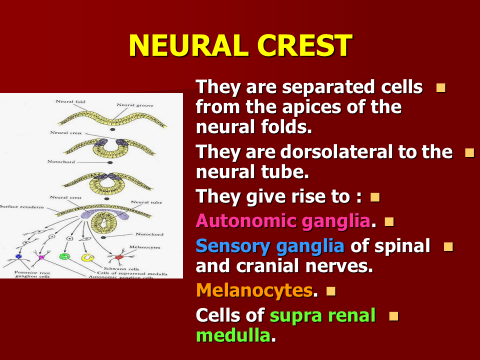 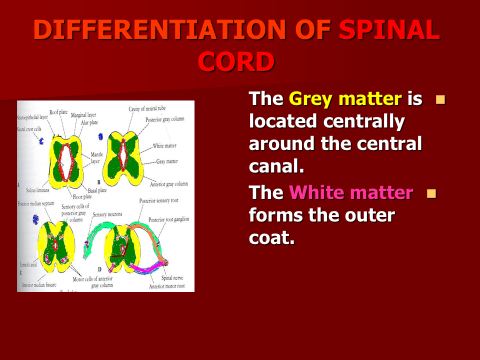 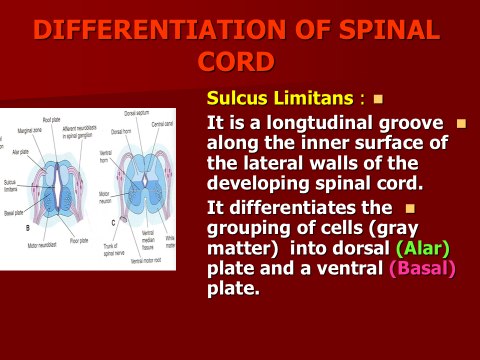 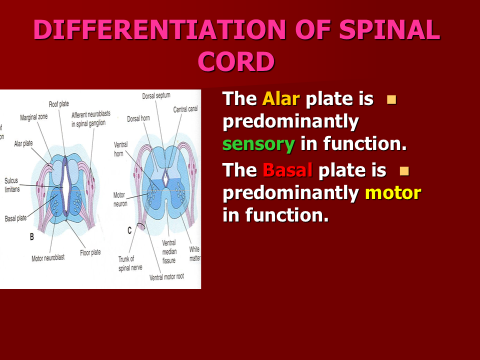 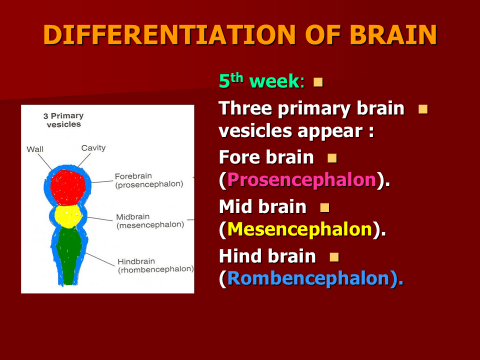 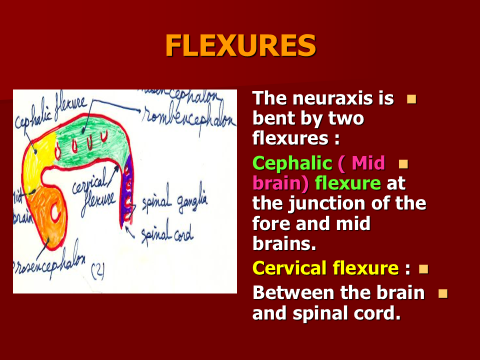 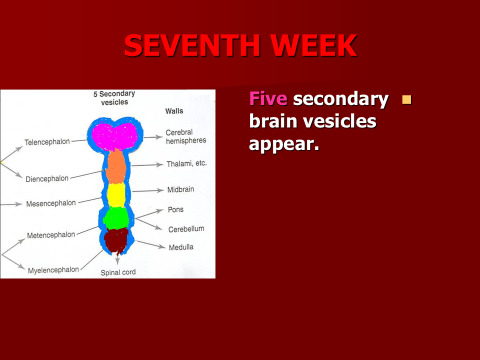 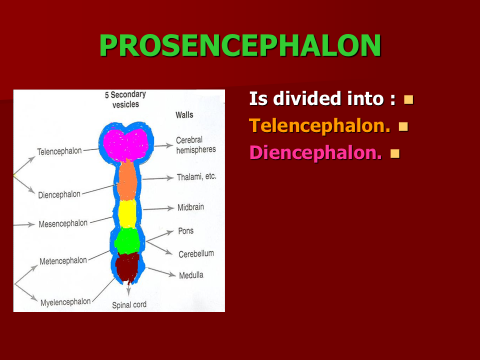 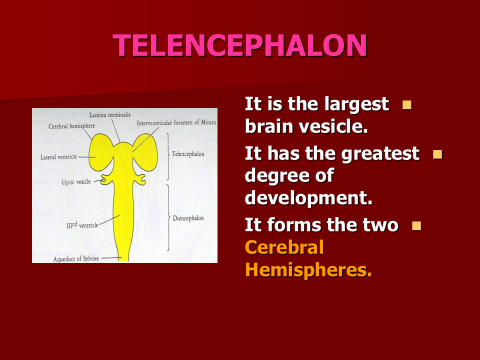 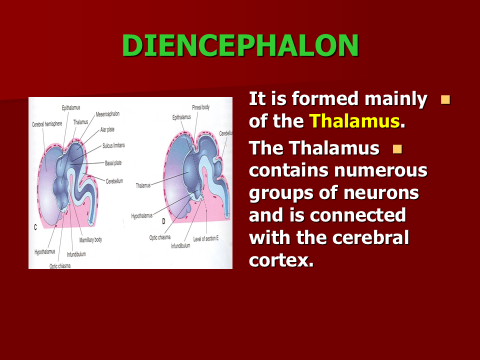 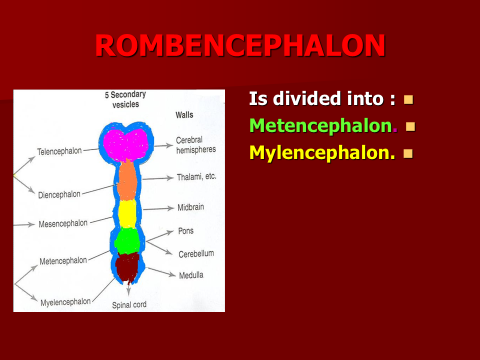 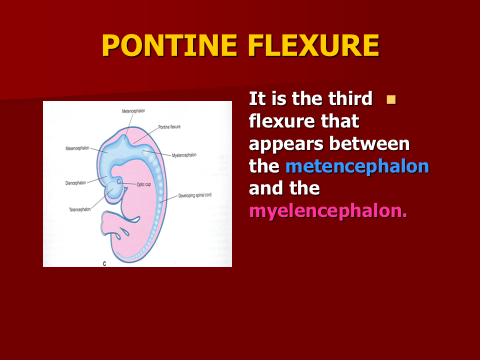 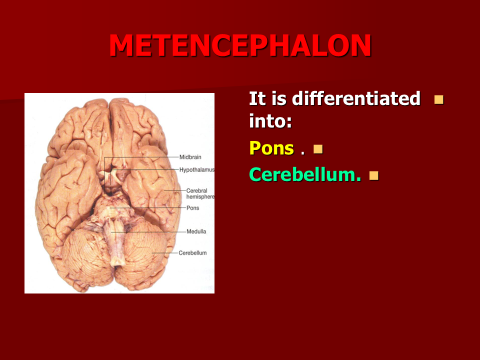 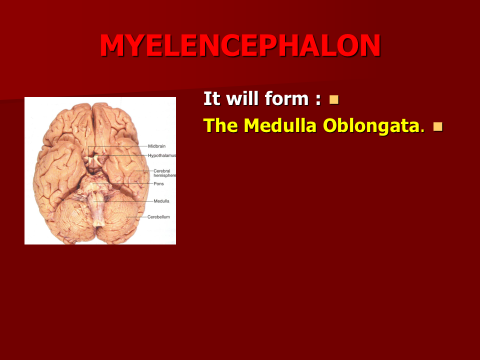 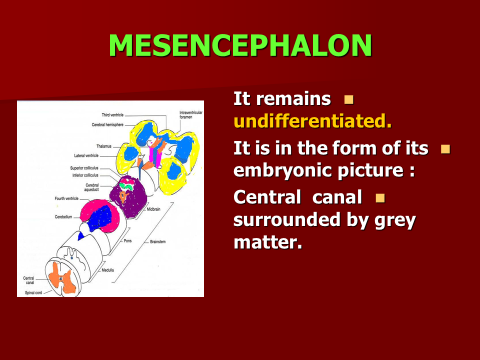 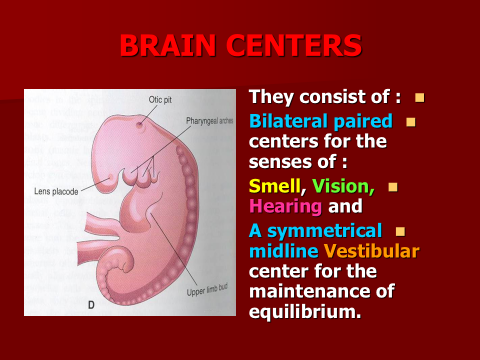 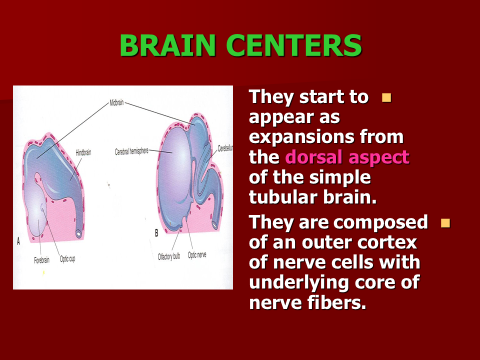 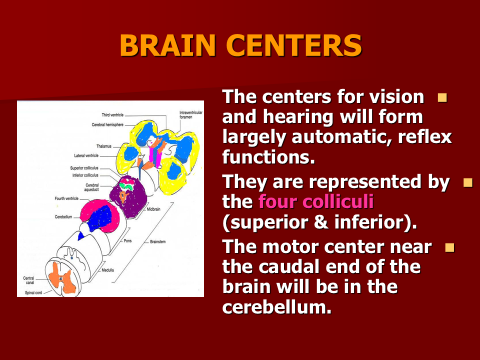 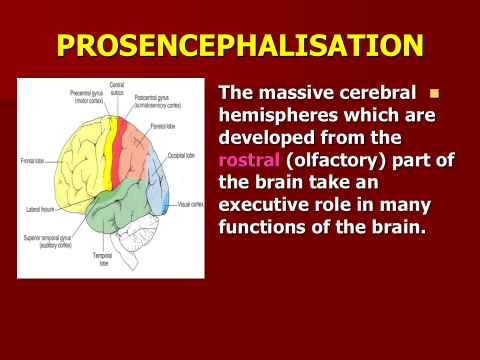 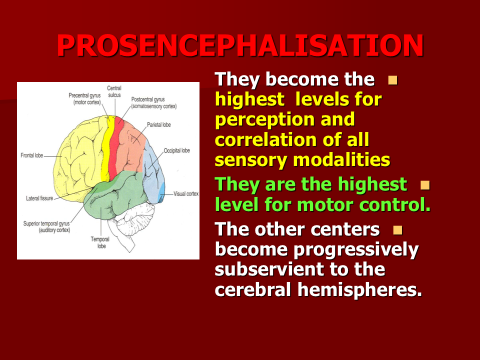 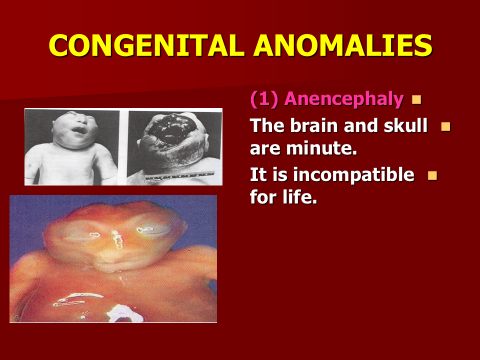 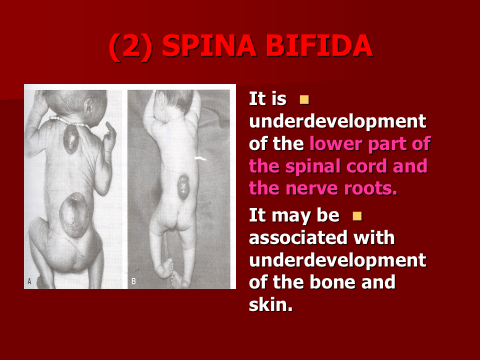 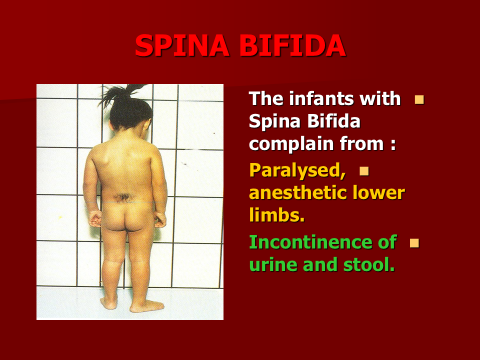 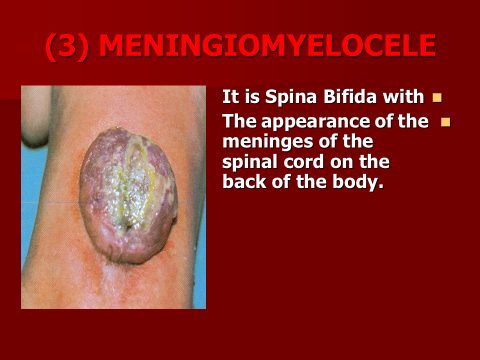 